ИНСТРУКЦИЯ ПО ОХРАНЕ ТРУДА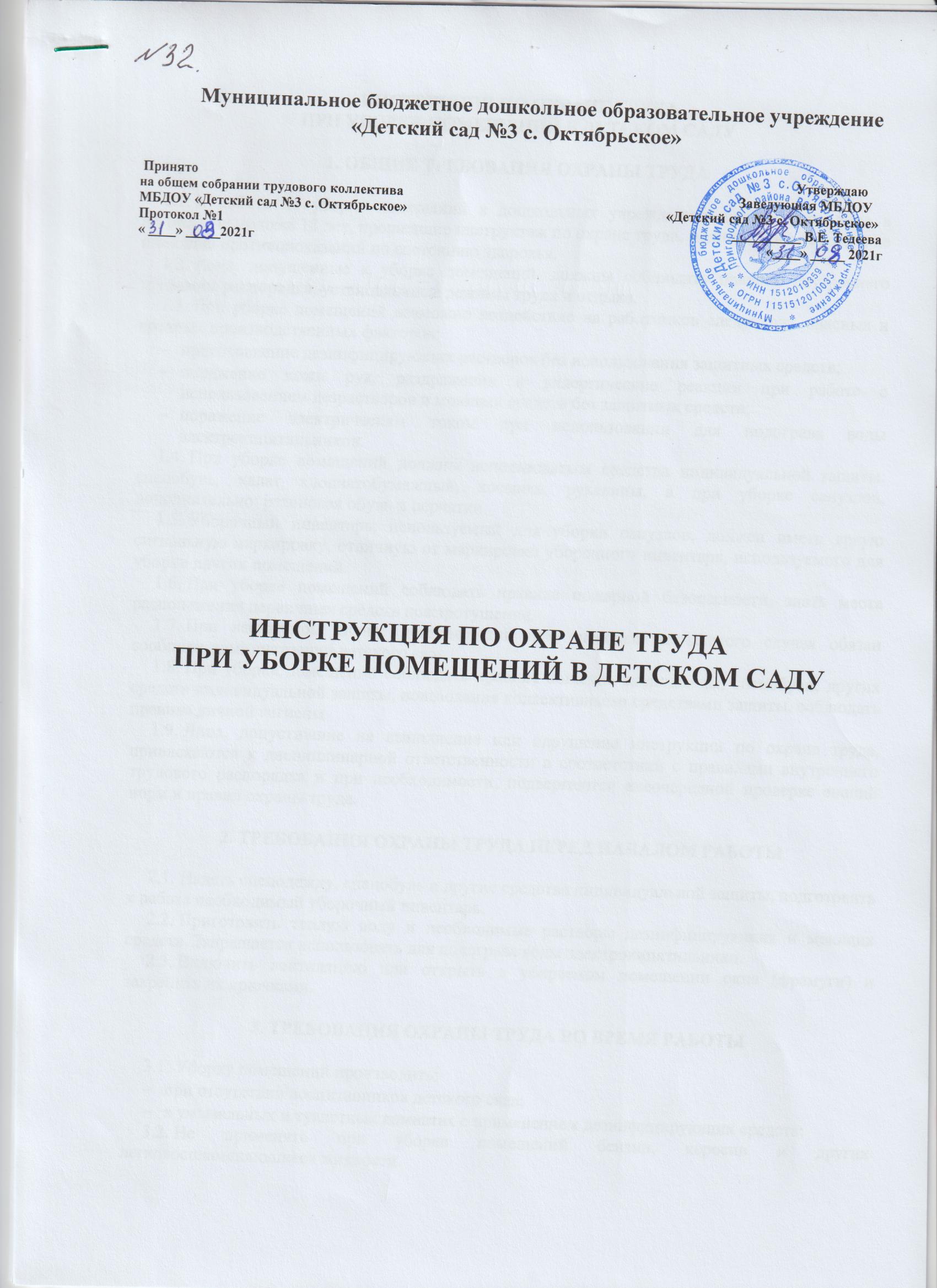 ПРИ УБОРКЕ ПОМЕЩЕНИЙ В ДЕТСКОМ САДУ1. ОБЩИЕ ТРЕБОВАНИЯ ОХРАНЫ ТРУДАК работе по уборке помещений в дошкольных учреждениях допускаются лица в возрасте не моложе 18 лет, прошедшие инструктаж по охране труда, медицинский осмотр и не имеющие противопоказаний по состоянию здоровья.Лица, допущенные к уборке помещений, должны соблюдать правила внутреннего трудового распорядка, установленные режимы труда и отдыха.При уборке помещений возможно воздействие на работников следующих опасных и вредных производственных факторов:приготовление дезинфицирующих растворов без использования защитных средств;поражение кожи рук, раздражения и аллергические реакции при работе с использованием дезрастворов и моющих средств без защитных средств;поражение электрическим током при использовании для подогрева воды электрокипятильников.При уборке помещений должны использоваться средства индивидуальной защиты:  спецобувь, халат хлопчатобумажный, косынка, рукавицы, а при уборке санузлов, дополнительно: резиновая обувь и перчатки.Уборочный инвентарь, используемый для уборки санузлов, должен иметь яркую сигнальную маркировку, отличную от маркировки уборочного инвентаря, используемого для уборки других помещений.При уборке помещений соблюдать правила пожарной безопасности, знать места расположения первичных средств пожаротушения. При несчастном случае пострадавший или очевидец несчастного случая обязан сообщить администрации детского сада.При уборке помещений соблюдать правила ношения спецодежды, спецобуви, других средств индивидуальной защиты, пользования коллективными средствами защиты, соблюдать правила личной гигиены.Лица, допустившие не выполнение или нарушение инструкции по охране труда, привлекаются к дисциплинарной ответственности в соответствии с правилами внутреннего трудового распорядка и при необходимости, подвергаются внеочередной проверке знаний норм и правил охраны труда.2. ТРЕБОВАНИЯ ОХРАНЫ ТРУДА ПЕРЕД НАЧАЛОМ РАБОТЫНадеть спецодежду, спецобувь и другие средства индивидуальной защиты, подготовить к работе необходимый уборочный инвентарь.Приготовить теплую воду и необходимые растворы дезинфицирующих и моющих средств. Запрещается использовать для подогрева воды электрокипятильники.Включить вентиляцию или открыть в убираемом помещении окна (фрамуги) и закрепить их крючками.3. ТРЕБОВАНИЯ ОХРАНЫ ТРУДА ВО ВРЕМЯ РАБОТЫУборку помещений производить:при отсутствии воспитанников детского сада;в умывальных и туалетных комнатах с применением дезинфицирующих средств;Не применять при уборке помещений бензин, керосин и других легковоспламеняющиеся жидкости.Не протирать влажной ветошью электророзетки, отключающие устройства и другие электрические приборы, находящиеся под напряжением.Уборочный инвентарь, используемый для уборки туалетов, запрещается применять для уборки других помещений.4. ТРЕБОВАНИЯ ОХРАНЫ ТРУДА В АВАРИЙНЫХ СИТУАЦИЯХПри попадании в глаза моющих и дезинфицирующих средств обильно промыть глаза водой и обратиться к врачу.При появлении раздражения кожи рук в результате использования во время уборки моющих и дезинфицирующих средств, тщательно вымыть руки с мылом и смазать лицо кремом.При поражении электрическим током немедленно отключить напряжение и в случае отсутствия дыхания и пульса у пострадавшего сделать ему искусственное дыхание или провести непрямой (закрытый) массаж сердца до восстановления дыхания и пульса и отправить пострадавшего в ближайшее лечебное учреждение.5. Требования охраны труда по окончании работыУбрать уборочный инвентарь в специально отведенное место (инвентарь, используемый для уборки туалетов, хранится отдельно).Выключить вентиляцию, закрыть окна (фрамуги) и отключить свет.Снять спецодежду, спецобувь и другие средства индивидуальной защиты, тщательно вымыть руки с мылом.Обучение по охране труда на Блог-Инженера.РФЛИСТ ОЗНАКОМЛЕНИЯ с инструкцией по охране трудас инструкцией по охране трудапри уборке помещений в детском садупри уборке помещений в детском садупри уборке помещений в детском садуИнструкцию изучил и обязуюсь выполнять:Инструкцию изучил и обязуюсь выполнять:Инструкцию изучил и обязуюсь выполнять:Инструкцию изучил и обязуюсь выполнять:Инструкцию изучил и обязуюсь выполнять:№ п/пФ.И.О.ДолжностьДатаПодпись